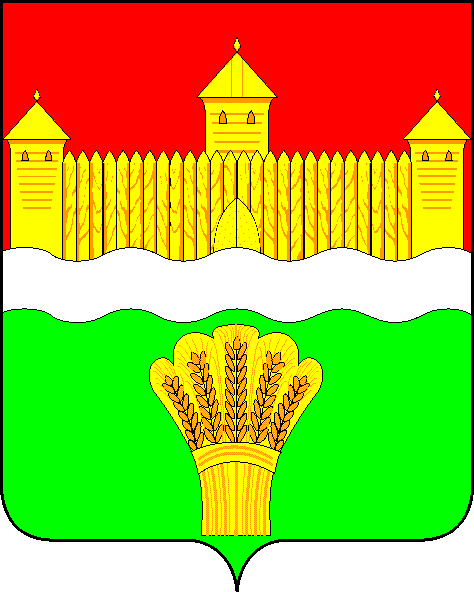 КЕМЕРОВСКАЯ ОБЛАСТЬ - КУЗБАСССОВЕТ НАРОДНЫХ ДЕПУТАТОВКЕМЕРОВСКОГО МУНИЦИПАЛЬНОГО ОКРУГАПЕРВОГО СОЗЫВАСЕССИЯ № 19Решениеот «03» марта 2021 г. № 327г. КемеровоОб итогах работы отдела МВД России по Кемеровскому муниципальному округу в 2020 году и задачах на 2021 годЗаслушав информацию начальника отдела МВД России по Кемеровскому муниципальному округу об итогах работы отдела МВД России по Кемеровскому муниципальному округу в 2020 году и задачах на 2021 год, руководствуясь ст. 27 Устава Кемеровского муниципального округа, Совет народных депутатов Кемеровского муниципального округаРЕШИЛ:1. Информацию начальника отдела МВД России по Кемеровскому муниципальному округу об итогах работы отдела МВД России по Кемеровскому муниципальному округу в 2020 году и задачах на 2021 год принять к сведению.2. Направить информацию начальника отдела МВД России по Кемеровскому муниципальному округу об итогах работы отдела МВД России по Кемеровскому муниципальному округу в 2020 году и задачах на 2021 год М.В. Коляденко, главе Кемеровского муниципального округа.3. Опубликовать настоящее решение в газете «Заря» и разместить решение на официальном сайте Совета народных депутатов Кемеровского муниципального округа в сети «Интернет».4. Настоящее решение вступает в силу со дня его принятия.5. Контроль за исполнением решения возложить на Левина Д.Г. – председателя комитета по местному самоуправлению, правопорядку и связям с общественностью.Председатель Совета народных депутатов Кемеровского муниципального округа                                       В.В. Харланович 